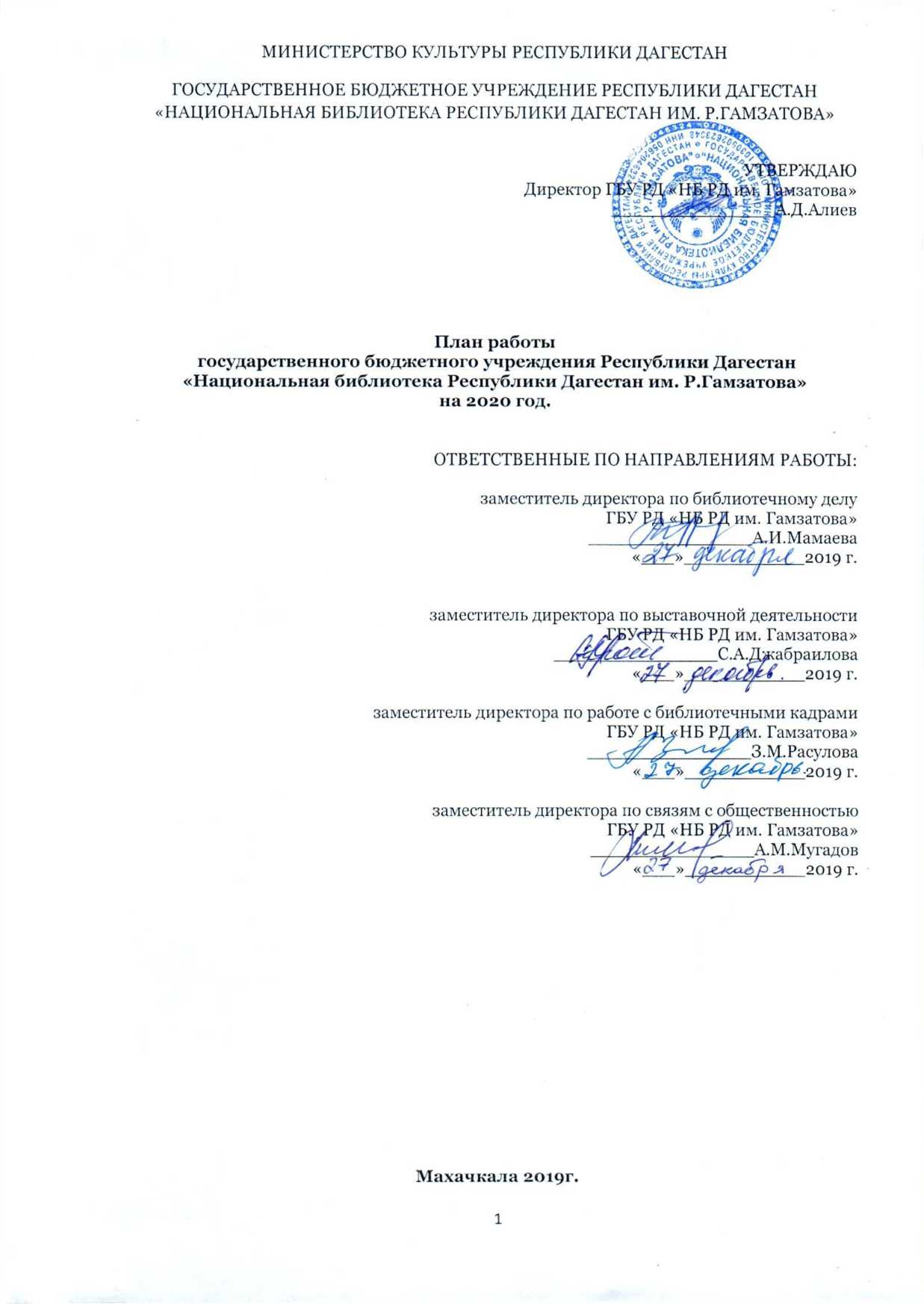 СОДЕРЖАНИЕРаздел 1. Основные направления и содержание работы в 2020 годуРаздел 2. Информационные ресурсыРаздел 3. Информационные технологииРаздел 4. Услуги для пользователейРаздел 5. Международные, Всероссийские и Республиканские культурно-образовательные мероприятия и акцииРаздел 6. Маркетинговая деятельностьРаздел 7. Выставочная, просветительская и культурно-досуговая  деятельность Раздел 8. Научно-исследовательская деятельностьРаздел 9. Методическая деятельность. Работа на сеть общедоступных библиотек Республики ДагестанРаздел 10. Издательская деятельностьРаздел 11. Проектная и грантовая деятельностьРаздел 12. Кадровая политика библиотекиРаздел 1. Основные направления и содержание работы в 2020 годуОсновные направления работы будут направлены на решение задач по созданию условий для развития творческой самодеятельности граждан, поддержке общественных инициатив с учетом этнонациональных традиций, особенностей регионов и местных сообществ; повышению эффективности деятельности Библиотеки; совершенствованию инфраструктуры чтения; использованию цифровых коммуникационных технологий  для обеспечения доступа граждан к культурным ценностям независимо от места проживания.Приоритетные темы:2020 г. - Год памяти и славы (Объявлен в целях сохранения исторической памяти и в ознаменование 75-летия Победы в Великой Отечественной войне 1941-1945 годов. Указ Президента РФ от 8 июля 2019 г. №327).2020 г. - 150-летие со дня рождения И.А. Бунина, классика русской литературы и Нобелевского лауреата (Указ Президента РФ от 30 июля 2018 г. N 464 "О праздновании 150-летия со дня рождения И.А. Бунина"). 2020 - Международный год охраны здоровья растений. Основные показателиПлановые показатели на 2020 годРаздел 2. Информационные ресурсыФонды: комплектование, учет, движение, обеспечение сохранности библиотечного фондаНаучная обработка литературы. Организация каталогов и картотекРаздел 3. Информационные технологииРаздел 4 Услуги для пользователейРаздел 5. Международные, Всероссийские и Республиканские культурно-образовательные мероприятия и акцииРаздел 6. Маркетинговая деятельностьРаздел 7. Выставочная, просветительская и культурно-досуговая  деятельностьРаздел 8. Научно-исследовательская деятельностьРаздел 9. Методическая деятельность. Работа на сеть общедоступных библиотек Республики ДагестанРаздел 10. Издательская деятельностьРаздел 11. Проектная и грантовая деятельностьРаздел 12. Кадровая политика библиотекиПланповышения квалификации работников Национальной библиотеки РД им. Р. Гамзатова на 2020 годДополнения и изменения допустимыПриложение Принятые сокращенияНаименование показателяПлан на 2019 годВыполнено в 2019 годуПлан на 2020 годЧисло читателей237502959123000Книговыдача660000662571600000Посещения (обслуживание пользователей в стационарных условиях)154000222124231990Посещения (обслуживание пользователей удаленно через сеть Интернет),650004852040000Полнотекстовые документы и библиографические записи, предоставленные удаленно через сеть Интернет/241000241202282500Библиографические записи, введенные в электронный каталог400004006440000Осуществление стабилизации, реставрации и консервации библиотечного фонда, включая книжные памятникиВ том числе: – количество документов, прошедших реставрацию;– количество документов, прошедших реконструкцию переплета310103003691135832712315№п/пНаименование работы. Показатель выполненияСроквыполненияОтветственныеКомплектование фондов1Обеспечить формирование максимально полного, научно обоснованного фонда НБ РМ. При комплектовании руководствоваться тематико-типологическим профилем комплектования библиотечного фонда НБ РМ, культурным и социальноэкономическим профилем республики, каталогами «Роспечати», тематическим планом выпуска литературы Дагестанского книжного издательства, другими информационными изданиями.I-IV кв.ОК2Стремиться к улучшению качественного состава фонда за счет новых поступлений книг, периодических и информационных изданий, мультимедийных документов, к комплектованию мобильного, социально востребованного фонда, отвечающего современным информационным и читательским потребностям.I-IV кв.ОК3Рационально расходовать средства на комплектование в условиях рыночного ценообразования. В этих целях осуществлять мониторинг цен, используя электронные сайты издательств, книжные интернет-магазины, прайс-листы книготорговых организаций. Анализировать информационные потоки для отбора, заказа и приобретения документов в фонд НБ РМ. Осуществлять сбор информации о системе учреждений, занимающихся распространением документов книготорговых фирмах, магазинах, издательствах. Формировать заказы на конкурсные процедуры (торги) согласно Федеральному закону от 04.2013 № 44-ФЗ «О контрактной системе в сфере закупок товаров, работ, услуг для обеспечения государственных и муниципальных нужд».I-IV кв.ОК4Для обеспечения полноты комплектования фонда использовать наряду с традиционными источниками комплектования нетрадиционные пути формирования: дары читателей, издательств, авторов и др.I-IV кв.ОК5При комплектовании фондов национальной и краеведческой литературы помимо местных изданий, поступающих в отдел в порядке обязательного экземпляра, выявлять и по мере возможности приобретать литературу, изданную различными организациями и учреждениями РД, а также за ее пределами. I-IV кв.ОК, ОКиНЛ6Своевременно организовать подписку на периодические издания на 2021 год.IV кв.ОК7С целью восполнения пробелов в фонде своевременно выявлять имеющиеся в фонде информационные пробелы, изыскивать и использовать различные источники для докомплектования.I-IV кв.ОКУчет фондовУчет фондовУчет фондовУчет фондов1Своевременно осуществлять суммарный ииндивидуальный учет поступивших в библиотеку документов, в том числе в автоматизированном режиме через систему ИРБИС.I-IV кв.ОК3Систематически работать с актами на выбывшую литературу всех структурных подразделений:I-IV кв.ОК4Выполнять справки о списанных документах по инвентарным книгам.I-IV кв.ОК5Формировать базы данных в электронном каталоге по программам АРМ-комплектатор, АРМ-каталогизатор в системе ИРБИС.I-IV кв.ОКИзучение фондов. Изъятие малоиспользуемых, ветхих и других документовИзучение фондов. Изъятие малоиспользуемых, ветхих и других документовИзучение фондов. Изъятие малоиспользуемых, ветхих и других документовИзучение фондов. Изъятие малоиспользуемых, ветхих и других документов1С целью изучения текущего комплектования провести исследование «Современное состояние и проблемы формирования фондов НБ РД».I-IV кв.ОК1.1Подготовить аналитические справки по итогам исследования «Современное состояние и проблемы формирования фондов НБ РД».II, IV кв.2Провести анализ спрашиваемости периодических изданий с целью выявления изданий, необходимых для включения всписок при формировании подписки на 2021 год.I-IV кв.ОК; ОТП2.1Подготовить аналитические справки по итогам анализа спрашиваемости периодических изданий.II, IV кв.3Продолжить работу по выявлению из общего фонда документов с целью их передачи в отдел редких книг и работы с книжными памятниками.I-IV кв.ОК; ОРК4Изъять из фондов ветхую и устаревшую литературу. Составить акты на исключение документов.I-IV кв.ОК;отделыфондодержатели5Осуществить передачу газетного фонда (2013-2016 гг.) отдела периодических изданий в отдел основного книгохранения. Составить акты передачи.I-II кв.ОТП; ОХФ; ОК6Приступить к сдаче журнального фонда (2014-2015 гг.) отдела периодических изданий в отдел основного книгохранения.III кв.ОТП;КХ;ОК7Осуществить работу с отказами, прАБнализировать причину отказов, подготовить справки.I-IV кв.ОтделыобслуживанияПроверка фондаПроверка фондаПроверка фондаПроверка фонда1Актуализировать график проверок фонда в структурных подразделениях НБ РДI кв.Зам.директора по библ. делу;КХР2Провести проверку фонда отдела хранения фондов (далее КХР).I-IV кв.комиссия по сохранности библиотечного фонда3.Провести внеплановую проверку фонда ОРКI кв.ОРК, комиссия по сохранности библиотечного фондаМеры в целях улучшения организации и сохранности библиотечных фондовМеры в целях улучшения организации и сохранности библиотечных фондовМеры в целях улучшения организации и сохранности библиотечных фондовМеры в целях улучшения организации и сохранности библиотечных фондов1Провести оцифровку изданий краеведческого фонда.I-IV кв.ОРК; ОКиНЛ; ОА;ОЭР2Осуществлять контроль за температурно - влажностным и санитарно-гигиеническим режимами хранения документов:I-IV кв.ОРК2.1Вести Журнал наблюдений за основными физическими параметрами;I-IV кв.ОРК2.2Регулировать температурно-влажностный режим;I-IV кв.ОРК2.3Осуществлять систематический микологический и энтомологический надзоры за состоянием документов;I-IV кв.ОРК2.5Проводить систематическое обеспылевание фондов, следить за состоянием хранения документов, просматривать документы, расположенные возле стен, отбирать документы, подлежащие ремонту.I-IV кв.Отделыфондодержатели3Переплетные работы:I-IV кв.ОР и ГК3.1Переплести:  газеты - 200 п. ед.    журналы - 250 подшивок.ОР и ГК3.2Сброшюровать методические и информационные материалы: 50 п. ед.3.5Пополнить базу данных «Иностранный раритет»: 200 экз.I-IV кв.ОРК3.6Изготовить микроклиматические контейнеры из бескислотного картона для фазовой консервации документов.II-III кв.ОР иГК4Проводить работу с задолжниками.I-IV кв.АБ№п/пНаименование работыПоказательвыполненияСрокиОтветственныеОбработка вновь поступивших документовКоличество документов - 5000I-IV кв.ООЛ иОКОрганизация служебного алфавитного каталога (генеральный): расстановка предварительно подобранных карточек вновь поступивших документовКоличество карточек - 5000I-IV кв.ООЛ иОКОрганизация служебного алфавитного каталога (генеральный): редакция Количество карточек - 78000I-IV кв.ООЛ иОКОрганизация служебного алфавитного каталога (генеральный):  редакция картотеки периодикиКоличество карточек - 2000II-III кв.ООЛ иОКФормирование библиографической записи
в электронном каталоге (ретроввод)Количество документов - 40000I-IV кв.ООЛ и ОК и др. отделыРедакция  электронного каталогаКоличество библиографических записей -  13000I-IV кв.ООЛ иОКОрганизация алфавитного читательского каталога: расстановка предварительно подобранных карточек в алфавитный читательский каталогКоличество карточек - 5000I-IV кв.ООЛ иОКОрганизация  алфавитного читательского каталога:  редакция картотеки периодикиКоличество карточек - 2000I-IV кв.ООЛ иОКОрганизация систематического читательского каталога: расстановка предварительно подобранных карточек в систематический каталогКоличество карточек - 5000I-IV кв.ООЛ иОКОрганизация систематического читательского каталога: редакцияКоличество карточек - 24000I-IV кв.ООЛ иОКРедакция алфавитно-предметного указателя (АПУ)Количество карточек - 150I-IV кв.ООЛ иОКИзъятие из карточных каталогов (алфавитного, систематического, топографического) карточек на исключенные из библиотечного фонда документыКоличество - 15000I-IV кв.ООЛ иОК№п/пНаименование работы. Показатель выполненияСроквыполненияОтветственныеАвтоматизация библиотечных процессов. Внедрение информационных технологийАвтоматизация библиотечных процессов. Внедрение информационных технологийАвтоматизация библиотечных процессов. Внедрение информационных технологийАвтоматизация библиотечных процессов. Внедрение информационных технологий1.Освоить и внедрить современные технологии в области автоматизации и информатизации библиотечно-библиографических процессовI –IV  кв.тОА1.1Обеспечить функционирование АИБС ИРБИС и работу всех АРМов;1.2Обеспечить рациональную организацию накопления, хранения и ведения баз данных и информационных массивов библиотеки;1.3Спроектировать структуры баз данных и механизмы доступа к ним. Разработать и обеспечить регламент работы.2Обеспечить поддержку ПО, совершенствовать и наращивать возможности используемого ПО:I –IV  квартАБ; разработчики АИБС ИРБИС2.1Своевременно устранять неполадки и сбои;2.2Тестировать операционные системы;2.3Определить направления модернизации и модификации существующей АИБС.3Развивать, поддерживать и администрировать веб-сайт библиотеки:I-IV кв.ОИСиПС3.1Работать над структурой сайта, редактировать рубрики, страницы сайта, пополнять содержимое сайта актуальной информацией;4Обеспечить техническое обслуживание средств компьютерной техники и локально-вычислительной системы библиотеки:I - IV кв.Привозникновении сбоев в работе, по мере необходимости и пр.ОА4.1Проводить профилактические работы;4.2Устанавливать и подключать компьютерную технику;4.3Устанавливать системное, прикладное и специальное программное обеспечение в отделах библиотеки.5Обеспечить хранение информации в электронном каталоге, базах данных библиотеки:I-IV кв., ежедневно, ежемесячноОА5.1Обеспечить контроль за расширением и бесперебойность пополнения электронного каталога и основных баз данных.I-IV кв., ежедневно, ежемесячноООЛиОК6Развивать и поддерживать работу страничек в социальных сетях: «ВКонтакте», «Одноклассники», Facebook, Instagram. Наполнять их новым контентом.I-IV кв.ОИСиПС,все отделы7Обеспечить функционирование электронной почты библиотеки. Организовать работу почтового сервера библиотеки.I-IV кв.ОА8Оказывать методическую помощь библиотекам РД в области информатизации и автоматизации:I-IV кв.ОА8.1Провести республиканский семинар-практикум (о программном обеспечении ИРБИС) «Автоматизированные информационно-библиотечные системы»I-IV кв.ОА;ООЛиОК8.2Консультировать удаленно по вопросам информатизации и автоматизации.I-IV кв.ОА9Участвовать в разработке планов развития библиотеки и совершенствования ее деятельности на основе автоматизации библиотечно-информационных процессов:I-IV кв.ОА9.1Пронализировать информационные технологии НБ, описать, что имеется, и внести предложения по тому, что необходимо.I кв.ОА, ОЭР9.2Оказывать помощь в составлении смет на приобретение техники, программного обеспечения и пр. по своему профилю.I-IV кв.ОА10Обеспечить доступ к удалённым полнотекстовым ресурсам:I-IV кв.ОА, ОЭР10.1Способствовать бесперебойному функционированию Удалённого читального зала Президентской библиотеки им. Б. Н. Ельцина;I-IV кв.ОА ИБО10.2Предоставить пользователям возможности удалённых полнотекстовых ресурсов НЭБI-IV кв.ОЭР10.2.1Разработать технические регламенты и локальные нормативные акты для корректного формирования цифрового контента и использования удалённых ресурсов (по части НЭБ);I-IV кв.ОЭР10.2.2Согласовать и утвердить списки массива для оцифровки;I кв.ОА; ОКиНЛ; ОРК1.2.3Оцифровать издания, не противоречащие авторским правам. 1500I-IV кв.ОЭР,ОКиНЛ ,ОРК10.3Обеспечить возможность доступа пользователям к полнотекстовым правовым системам: «КонсультантПлюс», «Законодательство России».I-IV кв.ОА;ИБО10.4Подключиться к библиотекам электронных книг («Литрес» и др.)I кв.ОЭР10.5Рассмотреть предложения открытия тестовых доступов от правообладателей и держателей полнотекстовых ресурсов.I-IV кв.ОЭР10.7Тестировать различные электронно-библиотечные системы.I-IV кв.ОЭРсовместно с другими отделами11Организовать комплекс мероприятий по совершенствованию навыков работы с АИБС «ИРБИС62».I-IV кв.ОА;ООЛиОК;13Обеспечить участие в видеоконференциях посредством вебинаров. - 6I-IV кв.ОА; другие отделы по теме вебинара№п/пНаименование работыПоказательвыполненияСроквыполненияОтветственные1Оперативное обновление информационного наполнения сайта библиотеки (https://www.lib05.ru) и страниц в социальных сетях «ВКонтакте», «Одноклассники» и др.:I-IV кв.ОИО и ПС1.1Размещать на сайте библиотеки новости, анонсы, мероприятия;700I-IV кв.ОИО и ПС1.2Размещать в социальных сетях новости, анонсы, мероприятия.900 I-IV кв.ОИО и ПС2Активизировать работу виртуальной справочной службы, удаленных сервисов (продление и заказ изданий), «Интернет- приемной».I-IV кв.ОИО и ПС, ИБО3Расширить спектр сервисных услуг:3.1Пересмотреть ассортимент дополнительных (платных) услугI кв.ОКП, АУП3.2Обеспечить бесперебойнуюработу аппаратов копированияи сканирования документов.АХО;ОА3.3Провести экскурсии.70 I-IV кв.ЧЗ; АБ; ОКП,  ОКиНЛ, ОРК, ИБО,ОИЛ4Информационные услуги4.1Оказание услуги по предоставлению библиографических справок13840I-IV кв.ЧЗ; АБ; ОКП, ОКиНЛ, ОРК, ИБО,ОИЛ4.2Межбиблиотечный абонемент и ЭДД100 запросовI-IV кв.Сектор МБА№п/пНаименование работы. Показатель выполненияСроквыполненияНаучно- практическая конференция «И дольше века….»: к 120 - летию Национальной библиотеки РД им.Р.ГамзатовамайАУП; ОМО, ОКПФестиваль книги «Обрати свое сердце к книгам»21 октябряНБ РДУчастие во Всероссийской культурно-образовательной акции «Ночь искусств».IV кв.НБ РДРеспубликанская книжная ярмарка «ТаркиТау 2020»III кв.Администрация, ОКПВсероссийская акция «Тотальный диктант - 2019»II кв.ОКПВсероссийская акция «Библионочь»II кв.ОКП Акция «Дарите книги с любовью» I кв.НБ РДУчаствовать в других мероприятиях федерального значения по популяризации чтения и книги.I-IV кв.НБ РД№п/пНаименование работы. Показатель выполненияСроквыполненияИсполнители1.Предоставление дополнительных услуг согласно «Прейскуранта платных услуг»I-IV кв.НБ РД2.Анализ и прогнозирование предпринимательской деятельности Библиотеки с целью изучения спроса на существующие виды платных услуг и внедрения новых.  Формирование ассортиментной и ценовой политики на товары и услуги I кв.АУП, ОКП3Подготовка, учет и регистрация договоров на поставку продукции (работ, услуг) "-"АУП4Подготовка документов для организации электронных аукционов по заключению государственных контрактов на поставку продукции (работ, услуг)"-"АУП№Наименование мероприятияДатаИсполнительВ рамках « Года Памяти и Славы» МероприятияВ рамках « Года Памяти и Славы» МероприятияВ рамках « Года Памяти и Славы» МероприятияВ рамках « Года Памяти и Славы» Мероприятия «900 дней мужества» урок истории  (ко Дню полного освобождения Ленинграда от фашистской блокады 1944 г)январьУЧЗ«В служении верном Отчизне клянусь!» культурно- просветительское мероприятие23 февральОКП УЧЗ, ОКНЛПроект «Читаем Э. Капиева»Февраль - майОКП«Помним. Читаем. Гордимся.» Литературный марафонФевраль- майАБ, УЧЗ«У войны не женское лицо»  Тематический вечермартОКП«Подвиг материнского сердца»:Литературно-музыкальный вечер, посвященный солдатским матеряммартАБ, УЧЗ «И помнить страшно, и забывать нельзя»:Информ.час + выставка-обзор (К Дню освобождения узников концлагерей)апрельАБ,    УЧЗ«Песни войны. Песни о войне.» «Нам нужна одна Победа» литературно-музыкального вечера, посвященного 75 л ПобедыапрельОЛИПоказ видеофильмов, посвященных Вов, из фондовНБ РД им. ГамзатоваВесь периодОКП«Великий день! Великая Победа!» К 75-летию Победы в Вов Литературно – музыкальный вечермайОКП, ОКНЛ, УЧЗ, АБ«Дагестанские писатели-фронтовики» вечер поэзиимайОКНЛ«Бессмертный подвиг защитников Могилева»- час мужества (ко Дню освобождения г.Минска от немецко-фашистских захватчиков советскими солдатами)июльОКНЛ Выезд пришкольные лагеря«Битва за Кавказ» час мужества, (ко Дню освобождения Кавказа в1943году)октябрьОКНЛ«Имя твое неизвестно, подвиг твой бессмертен» час  патриотического воспитания, ко Дню Неизвестного солдатадекабрьОЛИКнижные выставкиКнижные выставкиКнижные выставкиКнижные выставкиЯнварьЯнварьЯнварьЯнварь«900 дней мужества» (ко Дню полного освобождения Ленинграда от фашистской блокады 1944 г)январьУЧЗФевральФевральФевральФевраль«В служении верном Отчизне клянусь!» февральОКП,УЧЗ, ОКНЛ«Помнит сердце, не забудет никогда»3-11 майАБ«Поклон тебе, солдат России!»20-25 февральАБ«Бессмертный полк» ФотовыставкаФевраль- майОКП«Подвиг Сталинграда бессмертен»  2 – Разгром советскими войсками немецко-фашистских войск в Сталинградской битве. 1-5 февральУЧЗАпрельАпрельАпрельАпрель«Помни, мир спасенный» (11 - День освобождения узников фашистских концлагерей )7 апреляУЧЗ5«Битва за Москву»  (20-День завершения Московской битвы (1942)).17 апрельУЧЗ6«Знамя Победы»     (30-Советские воины водрузили Знамя Победы над рейхстагом в Берлине).24   апрельУЧЗМайМайМайМай7«Была война…Была Победа…»   (К 75-летию Победы)30-15 майУЧЗ«В огнях победного салюта: Великой Победе – 75 лет!»майСНИКИВыставка"А музы не молчали..."   Песни и стихи военных лет.25-30 апрель майОТП«Герои Великой Отечественной войны» (плакатная выставка).30-15 апрель  майУЧЗ«Страницы, опаленные войной»К 75-летию Победы  советского народа в  ВОВ»2 майОРК«Рожденные  войной».    Издания 1941 -  1946 г.    2 майОРКВыставка «Эхо войны и память сердца» к 75-летию празднованию Победы в Великой Отечественной войне30-15 майОТП«Об этом забывать нельзя. Ни давности, ни забвения» Цикл тематических выставок. К празднованию 75-летия  Победы .20-30 апрель майОТП«Полководцы о Великой Отечественной войне» (К 75-летию Победы.)5 майУЧЗ«Стражи Родины»5 майОСТЛ«Память героических лет»  (День Победы)5 майОЛИ«Голос блокадного Ленинграда»13майУЧЗМировые страницы истории     (К 75-летию Победы)5маяОИЛИюньИюньИюньИюньГод памяти и славы:    8- 100 лет со дня рождения И.Н. Кожедуба (1920-1991), летчика-истребителя, маршал, трижды Героя СССР, 22 июня -20 июля – Героическая оборона Брестской крепости.  24-Парад Победы на Красной площади,    29 – День партизан и подпольщиков.5июньУЧЗ«Грозно грянула война» (22 – День памяти и скорби. Начала ВОВ.)18 июньВсе структ подразделИюльИюльИюльИюльГод памяти и славы:     5 июля - 23 августа 1943 г. Курская битва,  10 июля – 10 сентября 1941 г.  Смоленское сражение,  10 июля 1941 г.- 9 августа 1944 г. – Битва за Ленинград.2июльУЧЗАвгустАвгустАвгустАвгуст«Курская дуга» 23-День воинской славы России. День разгрома советскими войсками немецко-фашистских войск в Курской битве(1943).19августУЧЗСентябрьСентябрьСентябрьСентябрьГод памяти и славы:  1-Нападение фашистской Германии на Польшу. Начало Второй мировой войны (1939),     2-Подписание Японией акта о безоговорочной капитуляции. Окончание Второй мировой войны (1945),  8-День воинской славы России. День Бородинского сражения (1812),  11-Международный день памяти жертв фашизма29-12сентябрьУЧЗДекабрьДекабрьДекабрьДекабрь«Есть такие имена и есть такие даты: календарь знаменательных дат». 5-День воинской славы. Битва под Москвой (1941) 1-6 декабрьУЧЗТематические и календарные даты  МероприятияТематические и календарные даты  МероприятияТематические и календарные даты  МероприятияТематические и календарные даты  МероприятияПроект «Профессионал»   Встреча с успешными людьми республики, достигшими в своей профессии высоких результатов1-4 квартал ОКППроект «Национальное достояние республики».  Встреча читателей с земляками-аксакалами, внесшими большой вклад в развитие науки и культуры Дагестана.1-4 кварталОКП«Тонкий знаток человеческих душ»  160 лет со дня рождения А .П.ЧеховаянварьУЧЗ, АБфевраль«Дарите книги с любовью!» Международный день дарения книгфевраль все структурные подразделения«Наследие классика»     вечер памяти, посвященный 100 летию табасаранского поэта, писателя- фронтовика Муталиба МитаровафевральОКНЛ«День родных языков» - литературный  вечер , посвященное всемирному Дню родных языковфевральОКНЛ , ОИЛ.«Династия поэтов», творческий вечер , посвященный  70-летию кумыкского поэта и драматурга Багаутдина  Аджиева( В рамках Клуба национальных языков)февральОКНЛ«Писатель-фронтовик», вечер- памяти ,посвященный 115-летию аварского писателя  Раджаба Динмагомаева  (В рамках клуба национальных языков)февральОКНЛ«Народное признание»  вечер - встреча  посвященное 60-летию аварской писательницы Тубхат Зургаловой   ( В рамках клуба национальных языков)мартОКНЛ«День работника культуры». Культурный десант работников библиотек Ногайского района в Национальную библиотеку РД им Р.ГамзатовамартОКП,библиотечные работники Ногайского района«В кумыкской степи» вечер памяти, кумыкского поэта и драматурга , Аткай Аджаматову  (110лет)мартОКНЛ «Это важно!!!»    Круглый стол.   К Всемирному Дню защиты прав потребителеймартОСТЛМеждународный день птиц: Выставка- презентация  книги: «Птицы Америки»мартОСТЛВечер портрет о Гагарине «Был такой парень» с учащимися школ города.( День космонавтики)апрельОСТЛ«Франкофония»  Вечер французской поэзии  апрельОИЛ«С уважением к природе»      Семинар совместно с экологическим факультетом ДГУ и Мин. природных ресурсов РД (День эколога)апрельОСТЛНаучно – практическая конференция.      К 120 л со дня образования Национальной библиотеки РД им. Р. Гамзатова     «День открытых дверей» 27 май ОКП«Вечер  классической  музыки» посвященный юбилею гениального русского композитора  Петра Ильича ЧайковскогомайОЛИ«Библиотека-это интересно»    Час  информации.  К 120 л со дня образования Национальной библиотеки РД им. Р. ГамзатовамайОТПИюньИюньИюньИюнь«Ковер из стихов», вечер- поэзии  посвященный 60-летию табасаранской поэтессы Гюльбике ОмаровойИюньОКНЛ«Время и бытие»  Дискуссионный философский клуб2 раза в  месяцОКП«Бизнесмен» Клуб деловой литературы2 раза в месяцОКПМероприятия с детьми из пришкольных лагерей (показ кинофильмов, викторины, конкурсы)июньОКП«Будни суровой жизни», вечер памяти, посвященный 125-летию революционера, героя гражданской войны  Гамида Далгата (1895-1938) ( В рамках Клуба национальных языков)ИюньОКНЛ«Песни степи», литературный портрет  посвященный 80-летию ногайского поэта и прозаика Анварбека Култаева( В рамках клуба национальных языков)июльОКНЛМероприятия с детьми из пришкольных лагерей (показ кинофильмов, викторины, конкурсы)июльОКП«Ученый-литературовед», вечер памяти к 85-летию литературоведа, критика Ахмедова СулейманаавгустОКНЛМероприятия с детьми из пришкольных лагерей (показ кинофильмов, викторины, конкурсы)августОКПСентябрьСентябрьСентябрьСентябрь«Иные времена» поэтический вечер посвященное190-летию классика кумыкской литературы Ирчи КазакасентябрьОКНЛ«Горец, верный Дагестану», вечер-  памяти  Расула ГамзатовасентябрьОКНЛ«Духовный мир Ибрагима Гусейнова» Юбилейный вечер памяти, посвященный 85-летию лезгинского поэта Ибрагима Гусейнова (В рамках клуба Национальных языков)сентябрьОКНЛ«Поэт – новатор» литературная гостиная, посвященное 110-летию классика лезгинской литературы Алибека Фаттахова.(В рамках клуба национальных языков)сентябрьОКНЛ«Поэт и Гражданин» мероприятие, посвященное 90-летию Народного поэта Дагестана Магомеда ГамидовасентябрьОКНЛОктябрьОктябрьОктябрьОктябрь«Вечно принадлежать России». литературный вечер к юбилею И.А.БунинаоктябрьУЧЗ, АБРеспубликанский Фестиваль книги «Радуга родных языков» День Национальной культуры и языка21 октябрьВсе структ. подразделения«Народ жив, пока живы его язык и культура» культурно- просветительское мероприятие, посвященное Дню Национальной культуры и языковоктябрьОКНЛ «Пусть идеи расцветают» Студенческая конференция (День маркетолога)октябрьОСТЛ«Осенний листопад» литературно-музыкальный вечер , посвященный  Дню музыки и Дню учителяоктябрьОЛИ « Школьная библиотека – на повестке дня» Круглый стол (Международный день школьных библиотекарей)  ноябрьОСТЛВсемирный День философаПосл четвергОКП«Искра огня»  юбилейный вечер поэта и писателя Сугури Увайсова (85лет)ноябрь декабрьОКНЛ «Энергетик это престижно» Студенческая  конференция декабрьОСТЛКнижные выставкиКнижные выставкиКнижные выставкиКнижные выставкиЯнварьЯнварьЯнварьЯнварь «День заповедников и национальных парков»10 январьАБ«Краеведческие новинки»9-16 январьОКНЛ «Муза русского балета»110-лет со дня рождения русской балерины Галины Сергеевны Улановой8-15 январьОЛИ«Снег в мае» 70- лет Казбеку Мазаеву лакскому поэту,  прозаику.15-30 январьОКНЛ « Все новое для вас!» Книжные новинкиежемесячноКХРЭ. Пресли -85 лет со дня рождения американского певца (1935-1977)8 январьОИЛ«Его превосходительство Грибоедов…»11 январь АБ«Дерево на вершине» 80-летию даргинского  поэта и прозаика Амир Гази(1940)12-25 январьОКНЛ «Книжная  радуга о современном  дизайне»  12 январьОСТЛ«Искусство каллиграфии»12-17 январьОЛИКалендарь искусств:   Баснер.В..Е.- русский композитор,   Пресли Э.- американский певец, Дунаевский М.И.- композитор, Глизр Р. – русский композитор,   Кюи И. – русский композитор, Теребнев А.И. – скульптор,  Рылов А.А. – русский живОТПсец.9-30 январьОЛИ«Дни студенчества – прекрасны» 25-День российского студенчества и 265 лет со дня основания Московского Государственного. Университета им. М.В.Ломоносова (1755 г.).22 январьУЧЗ«Гармония света и цвета »     155-лет со дня рождения  русского художника Валентина Александровича Серова17 январьОЛИ«Будем сердцем согревать -  прозой, мыслями, стихами» литературный календарь.   2 - 100 лет со дня рождения Айзека Азимова (1920-1992), амер. писатель-фантаст, ученый,   7 - 95 лет со дня рождения Джеральда Даррелла (1925-1995),     9 - 130 лет со дня рождения Карела Чапека (1890- 1938), чешский писатель.8-16 январьУЧЗ«Есть такие имена и есть такие даты»: календарь знаменательных дат.   12 - 125 лет со дня рождения В.В.Виноградова (1895-1969), сов. филолог,   15 - 170 лет со дня рождения С.В.Ковалевской (1850- 1891),математик10-16 январьУЧЗ«Гуманист по призванию» 100-лет со дня рождения итальянского режиссера Федерико Феллини20 январьОЛИ«Русская классика в  миниатюрных изданиях»22  январьОРК«Как живу, так и пишу свободно»     15 - 225 лет со дня рождения А.С. Грибоедова (1795-1829),писатель, драматург10-17 январьУЧЗ«Тонкий знаток человеческих душ»   29 - 160 лет со дня рождения А.П.Чехова (1860-1904), писатель24-30 январьУЧЗ «Проверено временем»  Юбилей газет и журналов 2019-2020г.г.январьОТП«К прессе – с интересом!» ко Дню российского студенчества Неделя журнальных открытий для молодежи21-31 январьОТП«Интернет-друг или враг?»24 январьОСТЛ«История искусства в старинных изданиях».29 январьОРК «Наш ХХ век» Цикл тематических выставок, в рамках выставочного проекта «Ретро-периодика, читаем заново».21-31 январьОТПФевральФевральФевральФевраль«Мастера натюрморта»  3февральОЛИ «Друзья библиотеки». ФотовыставкаФевраль декабрьОКПКалендарь искусств: Гладков Г.И. – русский композитор, Гендель Г. – немецкий композитор, Зельдин В. – русский актер, Полад  Бюль-Бюль  оглы – азербайджанский композитор, Микешин М. – скульптор, Васильев Ф.А. – художник, Старов И.Е. – русский архитектор, Андреев Б.- советский актер, Смирнова Л. – русская актриса, Венецианов А. Г. – художник.3-18 февральОЛИ«Чтоб вовек твоя свеча во мне горела…»   (К юбилею Б.Л. Пастернака)8 февральАБ «Такая история»  Серия выставок , о важных событиях из прошлого. В рамках выставочного проекта «Ретро-периодика, читаем заново».4-31 февральАБ«Мир книжного искусства». Фронтиспис  в изданиях  старинных книг.5 февральАБ«И все они создания природы» (К Всемирному дню дикой природы)28февральАБ«Руки, пропахшие хлебом»6 февральОСТЛ«Во всем мне хочется дойти» 10 - 130 лет со дня рождения Б.Л. Пастернака (1890- 1960), писатель, поэт.6 февральУЧЗ«Есть такие имена, и есть такие даты»: календарь знаменательных дат.  4 - Всемирный день борьбы против рака  (2005 г.)   8 - День Российской науки.15 - День памяти воинов-интернационалистов.1-16 февральУЧЗ«И сквозь века и поколенья он не устанет  удивлять!»    (10 - День памяти А.С.Пушкина (1799-1837))7 февральУЧЗ«Я памятник  себе воздвиг нерукотворный». Ко Дню памяти А.С. Пушкина (1799-1837).8 февральОРК«Букет  цветов»  к 90-летию лезгинского поэта Абдулбари Махмудову(1930-2014)10-20 февральОКНЛ«Писатель – фронтовик» - к 115летию аварского писателя и журналиста Раджаба Динмагомаева10-20 февральОКНЛ«Краеведческие новинки»«Чистое сердце»: к80-летию  кумыкского писателя Гусейнова Мустапы10-1710-25 февральОКНЛДень Святого Валентина   14 февральОИЛ«Художник впечатлений»: 180-лет со дня рождения французского художника Клода Моне14 февральОЛИ «Военная безопасность России в 21 веке»  статьи из текущих периодических изданий.(ко Дню защитника Отечества)18-28 февральОТП«Язык есть исповедь народа, его душа и быт родной»( Вяземский.)19-25февральВсе структур подраздел«В служении верном Отчизне клянусь»  (23-День защитника Отечества).20февральВсе структур подраздел«Всегда на страже Родины»(День защитника Отечества)20 февральОЛИ«Песни горного ручья»100-лет лакской поэтессы Салимат Курбановой(1920-2012)20-27 февральОКНЛ«Наследие классика»- к100-летию табасаранского поэта ,прозаика и переводчика Муталиба Митарова20-28 февральОКНЛ«Поэт фортепиано» 210-лет со дня рождения польского композитора, пианиста Фредерика Шопена22 февральОЛИ«Мат не наш формат» ( ко дню борьбы с ненормативной лексикой) февральфевральИБО« Колокол времени»70-лет кумыкского поэта, драматурга и переводчика Багаутдина Гаджиева25 февральОКНЛ«Скажите   рекламе» ДА!»26 февральОСТЛ«Я родом из деревни»   29-100 лет со дня рождения Ф.А. Абрамова (1920-1983), писатель26 февральУЧЗ«Солнечные полотна» 140-летию со дня рождения армянского художника Мартироса Сергеевича Сарьяна.28 февральОЛИМартМартМартМарт«Новинки СНИКИ»мартСНИКИ«Весенние цветы»      к 95-летию лакского поэта Мирзаева Абдулы(1925-1996)1-10 мартОКНЛ «Будем сердцем согревать -  прозой, мыслями, стихами»: литературный календарь.2 -  220 лет со дня рождения Е.А. Баратынского (1800 – 1844),поэт.6 - 205 лет со дня рождения П.П. Ершова (1815-1869), писатель, педагог.1-7 мартУЧЗ«Выдающиеся женщины в изданиях 19-20 вв.» К Международному женскому дню.1 мартОРК«Дни поздней осени»-к 80летию даргинского поэта и прозаика Хабиба Алиева1-15 мартОКНЛ«Радуга цветов»     (к Международному женскому Дню)3-10 мартОКНЛ  «Женские слабости»  выставка-просмотр периодических изданий для женщин приуроченная к празднованию Международного женского дня3-20 мартОТП«Образ пленительный, образ прекрасный» 8 – Международный женский день.4 мартВсе структур подраздел«В горах Дагестана»  к110-летию лакского писателя Магомеда Башаева (1910-1979)4-15 мартОКНЛ «Гений из Флоренции»: 545-лет со дня рождения Микеланджело Буонарроти, итальянского художника, скульптора, архитектора6 мартОЛИ«Прирожденный оркестровщик» 145лет со дня рождения французского композитора Мориса Равеля.7 мартОЛИМеждународный Женский день  8 мартаОИЛ«Краеведческие новинки»10-15 мартОКНЛ«Подвижники духа»- к110-летию кумыкского поэта, прозаика  Аткая Аджаматова (1910-1998)10-20 мартОКНЛ «Поэзия как волшебство»18 мартАБ«Международный женский день»3мартАБ«В каждой капле – жизнь»  (22 - Всемирный день воды)18 мартУЧЗ«Живительный источник» (К Всемирному дню водных ресурсов)20мартАБ«Мы в ответе за планету»14 мартОСТЛ«Будем сердцем согревать -  прозой, мыслями, стихами»: литературный календарь. 20 - 115 лет со дня рождения В.Ф. Панова (1905-1973),писательница,   20 – 250 лет со дня рождения Фридриха Гельдерлина (1770- 1843),немецкий поэт.17-22 мартУЧЗ«Поэт! Дорожи любовью народной…»    (21 - Всемирный день поэзии.)18мартВсе структур подраздел «Литературный подиум» Выставка-просмотр литературно-художественных журналов посвященная Всемирному дню писателя18-28 мартОТП«Поэзия – это музыка души»Ко Всемирному дню поэзии.20 мартОРК«Музыка высокой правды»  105лет со дня рождения русского композитора Святослава Рихтера20 мартОЛИВсемирный день поэзии  21мартОИЛ«Могучий океан звуков»   335лет со дня рождения немецкого композитора  Иоганна Себастьяна Баха21 мартОЛИ«Медовые родники» -к 60-летию аварской поэтессы и переводчика Тубхат Зургаловой20-30 мартОКНЛ «Периодика о культуре и не только» Выставка-просмотр статей периодических изданий по вопросам культуры18-30 мартОТП«Театры  мира»   27 мартОИЛ«Мой мир –театр»  (День театра)25мартОЛИ«Творцы хорошего настроения»  (ко дню работника культуры)22мартАБ«Жизнь культуре посвящаем!»   (ко Дню работника культуры)  мартВсе структур подраздел«Наши руки не от скуки»22 мартОСТЛКалендарь искусств:  Васильев Ю. – русский художник,  Отс Г. – советский певец,   Козловский И. – русский певец, Бугримова И. – артистка цирка,  Михоэлс С. – советский актер,  Швейцер М. – российский  режиссер,Юрский С.- советский актер, Борисова Ю. – советская актриса,     Утесов Л. – артист эстрады,   Козинцев Г. – советский режиссер, Смоктуновский И. – российский актер,      Куросава А. – японский кинорежиссер1-31 мартОЛИ«Время, события, люди на страницах газет и журналов». В   рамках выставочного проекта «Ретро-периодика, читаем заново»18-31 мартОТПАпрельАпрельАпрельАпрель«Книжкины именины» (К Международному  дню  детской книги)   1апрельАБКалендарь искусств: Жан Тома де Томон – французский архитектор,  Горяев В. – советский художник, Васильев В. – артист балета,   Фокин М. – артист балета,  Легар Ф. – венгерский композитор,  Жаков О. – советский  актер,  Гоголева Е. – русская актриса,  Глебов П. – русский актер,  Тернер Д. – английский художник, Горелов Г. Советский художник1-31 апрельОЛИ«Яркая фигура поколения передвижников»    180лет со дня рождения русского художника Иллариона Михайловича Прянишникова1 апрельОЛИ«Родоначальник французского реализма» ( 180 лет Э. Золя)1-7 апрельАБДень весёлых обманов1 апреляОИЛ«Будем сердцем согревать -  прозой, мыслями, стихами»:  литературный календарь.   2 - 180 лет со дня рождения Эмиля Золя (1840- 1902),французский поэт, 2 - 215 лет  со дня рождения Ханса Кристиана Андерсена (1805- 1875), датский писатель-сказочник1-5 апрельУЧЗ«Островок детства.  Редкая книга  - детям».  К Международному дню детской книги.2 апрельОРКЭ.Золя-180лет французскому. Писателю (1799-1850)2 апрельОИЛГ.-К.Андерсена - 215 л. Датскому писателю (1805-1875) 2 апрельОИЛ«А. Хейли: классик. производственного романа»3-7 апрельАБ«Говорим здоровью –да!» (Всемирный день здоровья)5апрельАБ «Красота и здоровье из улья»4 апрельОСТЛ«Природа  во благо человека» Ко Всемирному дню здоровья – старинные издания о санаторно-курортном лечении2 апрельОРК«Будь здоров!»     (7 - Всемирный день здоровья)4 апрельУЧЗ«Великий мистик»    570лет нидерландского художника Иеронима Босха10 апрельОЛИ «Жизнь среди звезд»Всемирный день космонавтики.   12 апреляВсе отделы«Возвращение в Лакию» - к60-летию лакского писателя Ильясова Хизри10-17 апрельОКНЛ«Жемчужины Асефа Мехмана» -к 90летию лезгинского поэта и композитора Асефа Мехмана10-17 апрельОКНЛ«Тропы судьбы»-к 75летию кумыкского писателя, журналиста и общественного деятеля Акгезова Калсына10-17 апрельОКНЛ«Наперекор судьбе»-к 80-летию кумыкского поэта Абдулкерима  Залимханова15-22 апрельОКНЛ«Кладезь мудрости. Всемирная история книги»: ко Дню книги и авторского права.16 апрельОРК« Книга .Время. Мы.»  к Всемирному дню книги20 апрельВсе структурные подразделения«Всемирный День Книги»    23   апрельОИЛ«Эти книги - гордость библиотеки»22 апрельОСТЛ«Животные – герои наши»22 апрельОСТЛМеждународный день Детской книги    23   апрель  ОИЛ«Танцы народов мира»  (День танца)25 апрельОЛИПасха   24 апреляОИЛ«Подлинная жизнь придуманного пирата». (145 лет Р. Сабатини)24-29 апрель АБ«Стили в искусстве»20 апрельОЛИ«Сегодня твой день – молодежь»    (24 - Международный день солидарности молодежи)21 апрельУЧЗ«Есть такие имена и есть такие даты»: календарь знаменательных дат. 22- 150 лет В.И. Ленина (1870-1924),политический  деятель, 26 - День памяти погибших в радиационных авариях и катастрофах.21 апрельУЧЗ«Стихи мои, спокойно расскажите про жизнь мою…». К 125-летию со дня рождения Сергея Есенина (1895—1925) В рамках Всероссийской акции «Библионочь».  20-5 апрель майОТПМайМайМайМай«Представитель русского модерна» 150-летию русского художника А. Н. Бенуа 3 май   ОЛИ Календарь искусств:  Кальгин А. - советский архитектор, Эшпай А. – советский композитор, Долматовский Е.А. – поэт- песенник, Охлопков И. – советский актер, Касаткина Л.- актриса,      Ульянов Н.П. – художник,      Роджерс Б. – художник книги1-31 майОЛИ«Краеведческие новинки»1-8 майОКНЛ«Поэт всех времен»- к 110летию татского писателя Миши Бахшиева (1910-1972)3-10 майОКНЛ«Истинная музыка будущего»180лет русского композитора Петра Ильича Чайковского7 майОЛИ«В объятиях детства» - к85-летию кумыкского поэта Атаева Вагита5-15 майОКНЛ «Композитор, педагог, просветитель»-к120-летию Готфрида Гасанова(1900-1965)5-15 майОКНЛ«Украсим дом цветами»7 майОСТЛ «Газеты-юбиляры 2020»посвященная Всемирному дню свободы печати ( 3 мая)3-5 апрель майОТП«Есть такие имена и есть такие даты»: календарь знаменательных дат.    19-Всемирный день памяти жертв СПИДа,    25-День филолога.14 майУЧЗ«Юбилей Данте»14 май АБ«Муза Блокады» (110 лет О. Бергольц)14 майАБ«От имени погибших» к 95летию аварского поэта-фронтовика Абдулмажида  Хачалова15-25 майОКНЛ«Очаг, согретый любовью»15-Международный день семьи.11майУЧЗ«Горские самоцветы» к 85-летию аварского писателя Магомеда Гасан-Гусейнова10-20 майОКНЛ«Из коллекций редкого фонда». Примечательные экземпляры РК. К Общероссийскому дню библиотек.17 майОРК«Душа над краем» - к 80-летию лакского поэта Алексии Абдуллаева18-25 майОКНЛ«Живое слово мудрости»    (24-День славянской письменности и культуры.)20 майВсе отделы«Вечный изгнанник» 24 - 80 лет со дня рождения И.А.Бродского (1940  - 1996), поэт21-26 майУЧЗ«Памятники древнерусской письменности».Ко Дню славянской письменности и культуры20 майОРК«Главная река его жизни»  24-115 лет со дня рождения М.А.Шолохова  (1905 -1984),писатель.21-26 май УЧЗ«Библиотека кладезь знаний»    (27-Общероссийский день библиотек.)22майУЧЗ«Золотые страницы классики» (К юбилею И. Бродского)22 майАБ«Очаг культуры, доброты и знаний»(Общероссийский день библиотек)   24 майАБ«Всю жизнь сражался за свою Родину»(К юбилею М. Шолохова) 24 майАБ«Певец русской природы»   190-лет со дня рождения русского художника Алексея Кондратьевича Саврасова24 майОЛИБиблиотеки Мира  27 маяОИЛ«Библиотека-это интересно».    К 120 л со дня образования Национальной библиотеки РД им. Р. Гамзатова 20-30 майОТП"Библиотека"  Выставка одного журнала (110 лет - профессиональному журналу "Библиотека" (1910)15-30 майОТП«Библиотека – сердце информационного общества»22майОСТЛМеждународный день музеев    18 маяОИЛ«На всех парусах»23 майОСТЛ«Жизнь без сигарет»    (31-Всемирный день без табака)27майУЧЗ«Письмо с фронта»    110-лет со дня рождения русского художника Александра Ивановича Лактионова29 майОЛИИюньИюньИюньИюнь«Мир всем детям на планете»  1-Международный день защиты детей .30-4июньУЧЗ«Волшебная детства страна»  (к Международному дню защиты детей и десятилетию детства в России (2018-2027 гг.)июньСНИКИ«Новинки СНИКИ»июньСНИКИ«Невольник чести» Ко дню рождения  А.С. Пушкина.1июньОРККалендарь искусств: Богородский Ф.С. – художник, Пушкин А.С. – поэт, Ильин А.А.- архитектор,  Клодт П.- скульптор,  Эфрос А. – советский режиссер, Соломин Ю.- актер.1-31 июньОЛИ«Человек: жизнь в окружающей среде»2 июньАБ«Неповторимые мелодии гор»-к105летию табасаранского поэта, прозаика Манафа Шамхалова  (1915-1974)2-10июньОКНЛ«Хорошо живется летом» информационная выставка текущих периодических изданий. Традиционная  летняя серия выставок4-30 июньОТП«Лето с пользой: читай, узнавай, взрослей»5 июньУЧЗА.С. Пушкина- 221 лет со дня рождения русск.поэт (1799-1837)6 июньОИЛ«Чай не пить, на свете нежить»4 июньОСТЛ«Дети наша радость» - Ко Дню защиты детей30-5 июньОКНЛ «Женские миниатюры» -к 60-летию табасаранской поэтессы Гюльбике Омаровой5-12 июньОКНЛ«Землянам чистую планету» 5 – Всемирный день окружающей среды.2июньУЧЗ«России первая любовь»   (Пушкинский день   России и день русск. языка.)      4июньАБ«Музыкальный романтик»  210лет со дня рождения немецкого композитора Роберта Шумана.8 июньОЛИ«Слух обо мне пройдет по всей Руси …»     (6-Пушкинский день России)2-9 июньУЧЗ« Моя Россия – моя страна!» ко Дню России2-9 июньОРК«Прекрасна ты, моя Россия!»     (12-День независимости России).9июньВсе структурные подразделения«Будни суровой жизни»- к125-летию героя гражданской войны Гамида Далгат (1895-1938)10-17 июньОКНЛ«Образы прошлого и настоящего» 90лет русского художника Ильи Сергеевича Глазунова10 июньОЛИ«Поэтические курьезы»- к 95-летию дагестанского сатирика Наримана Алиева(1925-2008)15-25 июньОКНЛ«Будем сердцем согревать -  прозой, мыслями, стихами» :     литературный календарь.   21-110 лет со дня рождения А.Т. Твардовского (1910 – 1971),поэт.  26-115 лет со дня рождения Жана Поля Сартра (1905– 1980), франц. философ, писатель,  29-120 лет со дня рождения Антуана де Сент-Экзюпери (1900 – 1944),франц. писатель.16 июньУЧЗ«История книгопечатания»     620-лет со дня рождения Иоганна Гуттенберга (1400–1468).17 июньОРК«Художественное оружие»18 июньОЛИ«Стихи, вместившие судьбу»    (110 лет  А. Твардовскому)  19июньАБ«Есть такие имена и есть такие даты» : календарь знаменательных дат.    28 – 160 лет со дня рождения С.Ф. Платонова (1860 – 1933),русский историк23 июньУЧЗ«Судьбы разбитые вдребезги» противодействие наркомании20 июньВсе отделы«Азбука юного пешехода»24 июньОСТЛ«Молодежь – будущее России»     (27-День молодежи России)24июньУЧЗ«Гуманизм тв-ва Антуана де Сент Экзюпери»27 июньАБИюльИюльИюльИюль «Семья, согретая любовью»      (8-День семьи, любви и верности)3июльУЧЗ«Простые истории» - к 80-летию ногайского поэта и прозаика  Анварбека Култаева2-10 июль ОКНЛ«Подвиг таланта и труда»     205лет со дня рождения русского художника Павла Андреевича Федотова4 июльОЛИ«Календарь  русской литературы».Выставка-композиция включает персоналии: 150 лет со дня рождения А.И.Куприна ;   125 лет со дня рождения С.А. Есенина;    160 лет со дня рождения А.П. Чехова;      130 лет со дня рождения Б.Л. Пастернака ;   165 лет со дня рождения В.М. Гаршина;  180 лет со дня рождения А.П. Апухтина;      105 лет со дня рождения К.М. Симонова ; 220 лет со дня рождения Е.А. Баратынского.2 июльОРК«Будем сердцем согревать -  прозой, мыслями, стихами»: литературный календарь. 10-115 лет со дня рождения Л.А. Кассиля (1905 – 1970), писатель.  26-135 лет со дня рождения Андре Моруа (1885 -1967), франц. писатель.7 июльУЧЗ «Пресс-круиз о путешествиях и странах»  Выставка  журналов1-30 июльОТП«Я и мир вокруг меня»9июльОСТЛ«Улыбающиеся лица»    285лет русского художника Дмитрия Григорьевича Левицкого10 июльОЛИ«Интерьер в зеркале живОТПси»15 июльОЛИ«Чужая боль» -к 90-летию лакского прозаика и публициста Гусейнова Гусейна(1930)15-22 июльОКНЛ«Охрана и безопасность зданий»15 июльОСТЛА. Моруа- 135 лет со дня рождения франц. писателя (1885-1968)21 июльОИЛ«Библиотека. Семья. Информация.»     В рамках серии  летних выставок.1-30 июльОТПКалендарь искусств:   Верейский О.Г. – советский художник, Рейзен М.- советский певец, Ливанов В.- актер, Каратыгин П.- актер,   Анофриев О. – актер,Кадочников П.- советский актер, Попов О.- артист цирка,      Лучко К. – актриса,     Птичкин Е. – композитор, Амстронг Л.- американский музыкант, Таиров А. – театральный режиссер,     Стриженов Г. – актер театра и кино1-30 июльОЛИФ. Саган -85 лет со дня рождения франц. писателя (1935-2004)   21 июльОИЛАвгустАвгустАвгустАвгуст«Франция, война, любовь, Ги де Мопассана.»    1 август АБ «Будем сердцем согревать -  прозой, мыслями, стихами» : литературный календарь.     5-170 лет со дня рождения Ги де Мопассана (1850 – 1893), франц. Писатель.    10-125 лет со дня рождения М.М.Зощенко (1895 – 1958),писатель. 19 -240 лет со дня рождения Пьера Жана Беранже4-20 августУЧЗ«Родные люди» -к105летию аварского писателя Магомеда Абигасанова1-10 августОКНЛКалендарь искусств:  Чернецов Н. – художник,Мельников К. – архитектор,  Александров Б. – композитор,   Гиацинтова С. – актриса,Васильева Е. – актриса,    Добужинский М. -  художник, Табаков О.- советский актер,      Смехов В. – актер,      Данелия Г. – кинорежиссер1-31 августОЛИИз цикла  «Мир книжного искусства».«Его величество Экслибрис»2 августОРК«Очистка  питьевой воды»2 августОСТЛГи де Мопасссан - 170 л. со дня рожд  франц. писателя  (1850-1893)3 августОИЛ«Читай пока молодой.»   Выставка – просмотр  журнала «Мир молодежи»  посвященная Международному дню молодежи.5-20 августОТП«Великий талант М.М. Зощенко»7 августАБ«Новинки редкого фонда»  Издания 21 в.  8 августОРК«Сокровищница русского национального искусства»      (125лет- Государственному Русскому музею)10 августОЛИ«Учителю на заметку» Информационная выставка текущих периодических изданий 2-25 август ОТП «Овеянный славой российский флаг»   (22-День государственного флага РФ)18 август   Все структурн подразд«Миры Брэдбери»18 августАБ«Талантливый литературовед»   к 85 летию дагестанского литературоведа ,критика Сулеймана Ахмедова(1935-2018)18-25 августОКНЛ  «Рыцарь мечты » ( А. Грин)21август АБ  «Есть имена и есть такие даты»25-Казнен Муса Джалиль (Муса  Мустафович Джалилов,1906 -1944), татарский советский поэт.      28-День рождения Лизы Чайкиной (Елизаветы Ивановны 1918 – 1941),разведчицы партизанского отряда, Героя СССР21 августУЧЗ«Миры братьев Стругацких» 26 август АБ«Жизненный путь автомобиля»26 августОСТЛ«Ю.  Трифонов. Жизнь и творчество»26 августАБ«Академик портрета»  240-лет французского художника Жана Огюста Энгра27 августОЛИ«Песня лесной трОТПнки»  160-лет со дня рождения, русского художника Исаака Ильича Левитана28 августОЛИКиносценарии о войне .      (День российского кино)29 августОЛИСентябрьСентябрьСентябрьСентябрь«Звенит звонок веселый»  (1-День знаний)28-3 сентябрьУЧЗ«Новинки СНИКИ»сентябрьСНИКИ«Педагогическое пространство: обучение, воспитание, развитие». Выставка статей текущих периодических изданий1-30 сентябрьОТП«Будем сердцем согревать -  прозой, мыслями, стихами»: литературный календарь. 7-105 лет со дня рождения М.И Алигер (1915 – 1926),поэт,    11-135 лет Франсуа Мориак (1885 – 1970), франц. писатель,    14-180 лет со дня рождения Д.И. Писарева (1840  - 1868),публицист, литературный критик.1-15 сентябрьУЧЗ«Колесо жизни» -посвященное жизни и творчеству Расула Гамзатова1-15 сентябрьОКНЛКалендарь искусств: Петров А. – композитор,    Гафт В. – актер,   Лавров К. – актер,  Свешников А. – дирижер, Чюрленис М.- художник, Флавицкий К. – художник, Бондарчук С. – режиссер, Товстоногов Г. – режиссер, Румянцева И. – актриса, Лукьянов С. – актер,   Васильева В.- актриса,  Гарбо Г.-  американская актриса, Ефимов Б.- художник – карикатурист1-31 сентябрьОЛИ«Благодарный обожатель жизни» (К юбилею А. Куприна)   4 сентябрьАБ«Неутомимое воображение»  145-лет со дня рождения русского художника Евгения Евгеньевича Лансере4 сентябрьОЛИ«Обожатель жизни»     7-150 лет со дня рождения А.И.Куприна(1870- 1938),писатель4 сентябрьУЧЗ«Достоевский в изданиях старой России». Выставка  кн. документов с обзором6 сентябрьОРКИз цикла «Книжки-малютки».Тематические коллекции миниатюры: издания 20-21 вв.6 сентябрьОРК«Есть такие имена и есть такие даты»: календарь знаменательных дат.    12-120 лет со дня рождения со дня рождения С.И.Ожегова (1900 – 1964), советский языковед,   16-640 лет со дня Куликовской битвы (1380),  30-125 лет со дня рождения А.М. Василевского (1895 – 1977),советский военачальник.8 сентябрьУЧЗР. Гамзатов -96 лет со дня рождения   (1923-2003)    8 сентябрьОИЛ«Недра земли: добыча и переработка»10 сентябрьОСТЛ«Духовный мир Ибрагима Гусейнова»- к85-летию лезгинского писателя Ибрагима Гусейнова10-18 сентябрьОКНЛ«Честью своей дорожил»-к110-летию классика лезгинской литературы Алибека Фатахова(1910-1935)10- 18 сентябрьОКНЛ«А. Кристи – королева детективов»11 сентябрьАБ«Классик дагестанской литературы»-к 190-летию классика кумыкской литературы Ирчи Казака(1830-1879)10-20 сентябрьОКНЛ«Наша сила в единстве» - ко Дню единства народов Дагестана 15 сентябрьОКНЛ «Отец азербайджанской музыки» 135-лет со дня рождения азербайджанского композитора Узеира Абдул-Гусейн оглы Гаджибекова18 сентябрьОЛИМеждународный день  Организации «Гринпис»  15 сентябряОИЛ«Техники изобразительного искусства»20 сентябрьОЛИ«Сад намуса»к 70-летию аварского поэта Исы Шарапудинова20-30 сентябрьОКНЛ«Дело ее жизни» -к 70-летию дагестанского поэта, прозаика и переводчика Надежды Тузовой20-30 сентябрьОКНЛ«Зачем я пришел в этот мир»  90-лет  Народному  поэту Дагестана Магомеду Гамидову (1930-1916)20-30 сентябрьОКНЛ«Туризм – эволюция развития» 27- Всемирный день туризма23сентябрьУЧЗ«Магия изящного стежка»25 сентябрьОСТЛЕвропейский день Языков     26 сентябряОИЛ«Тонкий пейзажист»     135-летию со дня рождения русского художника Сергея Васильевича Герасимова26 сентябряОЛИМеждународный день  переводчика  30 сентябряОИЛОктябрьОктябрьОктябрьОктябрь«Прекрасно там, где пребывает милосердие»    1-День пожилых людей.26- 2 октябрьУЧЗ«Певец российских просторов»
3 – 125 лет со дня рождения С.А.Есенина (1895 – 1926),поэт1-10 сентябрьУЧЗ все отделы«Талисман таланта» к 90-летию лезгинского писателя Якуба Яралиева (1930-1991)1-15 сентябрьОКНЛКалендарь искусств:   Листов К. – композитор,  жигарханян А.- актер,Хуциев М.- режиссер,Штраус И. – австрийский композитор,Михалков Н. – актер, режиссер, Журавлев Д. – актер,     Русланова Л.- советская певица, Есенин С.- поэт1-31 октябрьОЛИ«Реализм Писарева». 180лет со дня рождения  литературного критика и публициста Д.И. Писарева (1840–1868).2 октябрьОРК«Есенина песню поет нам осень»2 октябрьАБ «О братьях наших меньших».    К Международному дню животных. 8 октябрьОРК «Наполним музыкой сердца»    День музыки.1 октябрьОЛИ «Учитель вечен на земле»  (5-День учителя).1-6 октябрьУЧЗ«Издательские марки  в старинных изданиях редкого фонда».25 октябрьОРК«Архитектура - это застывшая музыка» (День архитектуры)6 октябрьОЛИВыставка-просмотр  журналов по гуманитарным и общественным наукам1-15 октябрьОТПВ помощь студенту. Традиционная серия выставок  «Периодическая печать в учебном процессе»13-30 октябрьОТП«Перевернутый мир»     495-лет со дня рождения нидерландского художника Питера Брейгеля10 октябрьОЛИ«От горных вершин» - к80-летию даргинского поэта и прозаика Газимбека Багандова10-20 октябрьОКНЛ«Я вырос в горах» - к 80-летию аварского писателя Абдулы Даганова10-20 октябрьОКНЛ«Будем сердце согревать -  прозой, мыслями, стихами»: литературный календарь.      17-105 лет со дня рождения Артура Миллера (1915 – 2005), американский драматург, 29 -140 лет со дня рождения Андрея Белого (1880 – 1934),поэт, писатель, 31-225 лет со дня рождения Джона Китса (1795 – 1821), английский поэт13-31 октябрьУЧЗ«Народ жив, пока живы его культура и язык» (к Дню дагестанской культуры и языков)17-22октябрьВсе структурн. подразделения«Дж. Родари, сказочник и мастер фантазии»21 октябрьАБ«Международный день школьного библиотекаря»22 октябрьАБ«День памяти жертв политических репрессий» 30 октябрьОКНЛ«Есть такие имена и есть такие даты: календарь знаменательных дат».     24-Международный день ООН,20 октябрьУЧЗ«Война в творчестве художников»15 октябрьОЛИ«Вечно принадлежать России…»     22-140 лет со дня рождения И.А.Бунина (1870 -1953),прозаик, поэт.16-25 октябрьУЧЗ«Есть  имена и есть такие даты: календарь знаменательных дат». 29-120 лет со дня рождения А.А.Реформатского (1900 – 1978), российский языковед.27 октябрьУЧЗ«Краеведческие новинки»23-30 октябрьОКНЛ«Весна света»  145-лет со дня рождения русского художника Константина Федоровича Юкона24 октябрьОЛИХэллоуин31 октябрьОИЛНоябрьНоябрьНоябрьНоябрь«Страна непобедима, когда един народ»     ( День народного единства России)1-8    ноябрьВсе структурн. подраздел«Вселенная в алфавитном порядке» (130 лет с начала издания Энциклопедического  словаря Ф.А. Брокгауза и И.А.Ефрона)  ноябрьИБО«Россия, Русь, храни себя, храни!» Ко Дню народного единства1-20 ноябрьОТПДень народного единства.«Россия в изданиях 2-й половины 19 – начала 20 вв.»1 ноябрьОРККалендарь искусств:  Челлини Б.- итальянский скульптор,    Френкель Я.- советский композитор,  Гурченко Л.- актриса,  Мочалов П. – актер, Степанова А. – актриса, Мордюкова Н. – актриса,  Власов А. – архитектор, Максимова Е. – актриса, Ефанов В. – художник,  Хиндеминт П. – немецкий композитор, Ален Делон – французский актер1-30 ноябрьОЛИ«Славная веха истории России» 4-День народного единства.1ноябрьУЧЗ«Планета молодых»  10-Всемирный день молодежи6ноябрьУЧЗ«Игры  в бисер»10 ноябрьОСТЛ «Тайный час» -к 65-летию Народного поэта Дагестана, председателя Союза писателей РД Магомеда Ахмедова10-20 ноябрьОКНЛ«Романтик-реалист - символист» 180-летию французского скульптора Огюста Родена.12 ноябрьОЛИ«За жизнь без - табака» 18-Международный день отказа от курения13 ноябрьУЧЗ«Искусство плаката»15 ноябрьОЛИ«По пути традиций и поиска» -к 80-летию дагестанского литературоведа и прозаика Абдуллы Вагидова15-30 ноябрьОКНЛ «Знаменитые издатели старой России» Издания 19 – начла 20 в.в дд15 ноябрьОРК«Проблемы молодежи в России и за рубежом.»  Выставка статей из текущих периодических изданий17-30 ноябрьОТП«Высокое искусство танца»   95-летию со дня рождения российской балерины Майи Плисецкой.20 ноябрьОЛИ«Поговори со мною мама»20 ноябрьАБ«Загляните мамины глаза»  29-День матери России24 ноябрьУЧЗ«Забытый портретист» 280 лет  русского художника Федора Степановича Рокотова.25 ноябрьОЛИ«День матери»      28 ноябряОИЛ «Многоликий мир информации»20-15 ноябрь декабрьОТПМ.Твен - 185 лет со дня рождения  американск  писатель(1835-1910)      30 ноябрьОИЛ«Будем сердцем согревать -  прозой, мыслями, стихами»: литературный календарь.    3-125 лет со дня рождения Э.Г.Багрицкого (1895 – 1934), поэт,  9-135 лет со дня рождения Велимира Хлебникова (1885 – 1922),поэт, 16-120 лет со дня рождения Н.Ф. Погодина (1900 – 1962),драматург30 ноябрьУЧЗДекабрьДекабрьДекабрьДекабрь«Пусть всегда будет завтра» 1-Всемирный день борьбы со СПИДом  28-3 декабрьУЧЗ«Новинки СНИКИ»декабрьСНИКИ«В гармонии с природой»  5-200 лет со дня рождения А.А.Фета (1820 – 1892),поэт1 декабрьУЧЗКалендарь искусств:     Архипова И. – певица,   Сибелиус Я.- финский композитор, Шаинский В.- композитор, Рыбников Н.- актер,  Хейфиц И.- российский режиссер, Эдит  Пиаф – французская певица, Татлин В. – художник,  Сапунов К.- русский архитектор,1-31 декабрьОЛИ«Есть такие имена и есть такие даты: календарь знаменательных дат».  3-Международный день инвалидов1 -5декабрьУЧЗ«В помощь студентам»  обзор  юридических  журналов1-15 декабрьОТП«Глухой гений в мире звуков»  250- лет со дня рождения  немецкого композитора Людовика Ван Бетховена декабрьОЛИ« Музыка земная и звездная»   105 -лет  со дня рождения российского композитора Георгия Васильевича Свиридова3 декабрьОЛИ«Герои русской истории»4 декабрьАБ«Новый год в Советском Союзе» В рамках выставочного проекта «Ретро-периодика, читаем заново».4-30 декабрьОТП«Конституция – основной закон страны»   12-День конституции России8-16  декабрьВсе структурн. подразделения«Военный корреспондент»     12-115 лет со дня рождения В.С. Гроссмана (1905 -1964),писатель9 декабрьУЧЗ«Мы соседи по планете»15 декабрьОСТЛ«Создатель народного ампира» 250лет со дня рождения  русского архитектора Карла  Ивановича Росси     17 декабрьОЛИ«Мир через объектив»20 декабрьОЛИ«От сердца к сердцу»-к 85-летию Народного поэта Дагестана Сугури Увайсова20-30 декабрьОКНЛ«Первый русский мастер-первопечатник Иван Федоров»      (к 500 летию со дня рождения)   декабрьИБО«Марш парков»25 декабрьОСТЛ «Рождество» 25 декабряОИЛД.Р.Киплинг - 155 лет со дня рожд.  англ.писат(1835-1910)  26 декабрьОИЛПрофилактика противодействия терроризму и экстремизму:Книжные выставкиПрофилактика противодействия терроризму и экстремизму:Книжные выставкиПрофилактика противодействия терроризму и экстремизму:Книжные выставкиПрофилактика противодействия терроризму и экстремизму:Книжные выставки«Обвиняется терроризм»2 февральАБ« Нет! Терроризму!»  выставка - обзор3-10 февральОКНЛ«Под знаком террора» Выставка статей текущих периодических изданий1-15 сентябрьОТП«Терроризм – необъявленная война» (ко Дню солидарности в борьбе с терроризмом)Август сентябрьСНИКИ«Всем миром против терроризма!» (ко Дню солидарности борьбы с терроризмом)1-7 сентябрьВсе структурные подразделения«Террор.NET.» 1-7 сентября  ОИЛМассовая работаМассовая работаМассовая работаМассовая работаАнтитеррористический книжный форум-фестиваль «Литература против террора! »сентябрь/-октябрьНБ РДДосуговая деятельность клубовДосуговая деятельность клубовДосуговая деятельность клубовДосуговая деятельность клубов«Эпохе» Интеллектуально-философский клуб4 раза в месяцОКП«Верба» Творческая встреча литературного клуба1 раз в месяцОЛИ«Порт - Петровская гавань» литературно-музыкальный вечер. Клуб любителей авторской песни1 раз в месяцОЛИ«Время и бытие»  Дискуссионный философский клуб4 раза в месяцОКП«Бизнесмен» Клуб деловой литературы2 раза в месяцОКПКнижный клуб  «Волшебный витраж» 1 раз в месяцУЧЗИнтеллектуальный клуб знатоков4 раза в месяцИБО№п/пНаименование работы. Показатель выполненияСроквыполненияОтветственные1.Подготовка научных, методических, библиографических и других изданий, в том числе:Ответственныеподготовка ежегодного указателя «Летопись печати Дагестана»;1I-IV кв.ОГБподготовка «Календаря знаменательных и памятных дат на 2021 год»;1I-III кв.ОКиНБ "2.Исследовательская работа в рамках пректа»Экслибрисы в редких издания НБ РД»I-IV кв.ОРК3.Исследовательская работа в рамках пректа Книжные памятники регионального значения «Экслибрисы в редких издания НБ РД»I-IV кв.ОРК4.Участие в научно-практических конференциях2I-IV кв.АУП,  специалисты НБ РД5.Публикации (выступления) в профессиональной печати и других СМИ в результате исследовательской деятельности5"-"НБ РД№п/пНаименование работы. Показатель выполненияСроквыполненияОтветственныеПриоритетные направления научно-методической деятельностиПриоритетные направления научно-методической деятельностиПриоритетные направления научно-методической деятельностиПриоритетные направления научно-методической деятельности1Проанализировать и обобщить итоги работы муниципальных библиотек РД. Подготовить итоговые документы (справки для Правительства РД, МК РФ, Минкульта РД.I кв.ОМО1.1Мониторинг статистических сведений о деятельности общедоступных библиотек, библиотечных объединений и библиотечных систем МР и ГО на mkstat.ru  I-IV кв.ОМО1.2Мониторинг статистических сведений на mkstat.ru и контроль сроков внесения статистических сведений посещаемостиI-IV кв.ОМО1.3Подготовка и занесение  сведений о деятельности и сети библиотек в базу данных (КБД) "Центральные библиотеки субъектов Российской Федерации".I кв.ОМО1.4Составление свода годовых сведений об общедоступных (публичных) библиотек системы Минкультуры РФ за 2019 год I кв.ОМО1.5Анализ деятельности общедоступных библиотек, библиотечных объединений и библиотечных систем МР и ГО за 2019 г. по курируемым направлениямI кв.ОМО1.6Сбор и систематизация основных показателей деятельности общедоступных (публичных) библиотек муниципальных образований республики за 2019 годI кв.ОМО2Подготовка справок о деятельности библиотек муниципальных образований по направлениям за отчетный период в разрезе I-IV кв.ОМО3Оказывать методическую и консультативную помощь муниципальным библиотекам в совершенствовании библиотечно-информационного обслуживания.I-IV кв.ОМО; отделы по профилю своей деятельности4Методическое обеспечение профессионального самообразования и инновационной деятельности муниципальных библиотек4.1Школа молодого библиотекаря (Воркшоп - мастерская продуктивной работы)Ежекварт-ноОМО и все отделы4.2Семинар-практикум для сельских библиотекарей «Дистанционное обучение, участие в работе интернет-семинаров и конференций, общение в форумах – как инновационная деятельность библиотеки  по обслуживанию пользователей»2  раза в годОМО4.3Повышение квалификации и профессионального мастерства через организацию Школы передового опыта, Школы руководителя, Школы «Профессионал»II-IV кв.ОМО4.4Республиканский практикум для библиотечных специалистов (темы: сохранность книжного фонда, организация каталогов, библиографическое описание документов, использование электронных ресурсов, правовое просвещение населения, инновационные формы работы с пользователями, библиотечная реклама, оформление и организация книжных выставок, создание библиографических пособий и др.) I-IV кв.квартал (выездные, зональные)ОМО5Подготовка методико-рекомендательных пособий в помощь организации информационно-библиотечного обслуживания населения:Сервисные услуги и библиотеки на рынке услугIII кв.ОМО О работе библиотек по патриотическому воспитанию на примерах художественных произведений военной тематики, подвига Героев Советского Союза  дагестанцевII кв.ОМОО трудовом подвиге народа в годы Великой Отечественной войны (1941-1945 гг.)II кв.ОМОМетодические рекомендации по организации Библоионочи-2020 «С. Есенин и современность» для муниципальных библиотекII кв.ОМО№п/пНаименование работы. Показатель выполненияСроквыполненияОтветственные1.Летопись печати Дагестана 2017-2018I кв.ОГБ2.Панорама культурной жизни Республики Дагестан» (планируется составить и издать два выпуска: в 1 квартале - за 2 полугодие 2019 года и в 3 квартале - за 1 полугодие 2020 года);I кв.и III кв.СНИКИ3.«Бюллетень новых поступлений: для специалистов сферы культуры, искусства и образования»IV кв.СНИКИ№п/пНаименование работы. Показатель выполненияСроквыполненияОтветственные1Литературная средаI-IV кв.ОКиНЛ2Ретро-периодика, читаем зановоI-IV кв.ОТП3.Национальное достояние Республики ДагестанI-IV кв.ОКП4.Культура детямI-IV кв.НБ РД№п/пНаименование работыСрок реализацииОтветственные1Способствовать повышению квалификации сотрудников библиотеки. Обеспечивать их участие в профильных семинарах, конференциях и пр. мероприятиях.I-IV кв.АУП2Провести производственную учебу для специалистов библиотеки(по Плану)I-IV кв.АУП, сотрудники библиотеки в соответствии с профилем работы3 В соответствии с положением «Об аттестации» провести аттестацию работников библиотеки на соответствие занимаемой должностиII кв.АУП4. Принять участие во Всероссийских и региональных конференцияхI-IV кв.АУП, сотрудники библиотеки в соответствии с профилем работы№ОтветственныеТемаДатаИнформационно-библиографический отделПриемы и методы поиска информации: в сети Интернет, в каталогах и картотеках НБ РД, в фондах – лекции и практические занятия1 раз в кварталОтдел обработки литературы и организации каталоговЛекции и практические занятия для каталогизаторов1 раз в кварталОтдел краеведческой и национальной библиографииОбзор дагестанской прессы1 раз в кварталОтдел иностранной литературыОбзор новинок 1 раз в полгодаОтдел литературы по искусствуОбзор новинок 1 раз в полгодаОтдел с/х и технической литературыОбзор новинок 1 раз в полгодаОтдел абонементаОбзор новинок 1 раз в полгодаОтдел редких книгОбзор новинок 1 раз в полгодаОтдел текущих и периодических и новых поступлений1. Как написать статью для профессионального журнала2. Обзор новинок 1 раз в полгода (февраль, ноябрь)Отдел электронных ресурсовРабота на ПК, поиск информации в сети Интернет, электронные ресурсы1 раз в полгода (апрель, октябрь)СНИКИОбзор новинок 2019 г.январьОтдел автоматизацииНовые правила авторизации во внутренней сети библиотекиянварьОрганизационно-методический отделГрантовая деятельность библиотекифевральОтдел краеведческой и национальной литературыРабота с дагестанскими авторами как метод привлечения новых читателеймартОтдел комплектованияБиблиотечная документация: акты списания, внутреннего перемещения и пожертвованиямартУниверсальный читальный залИнклюзия в библиотечной деятельностиапрельАУПАдминистративно-управленческий персоналАБОтдел абонементаИБОИнформационно-библиографический отделМБАМежбиблиотечный абонементОАОтдел автоматизации ОГБОтдел государственной библиографииОИЛОтдел иностранной литературыОИО и ПСОтдел интернет сопровождения и пресслужбыОКОтдел комплектованияОКиНБОтдел краеведения и национальной библиографииОКПОтдел культурных программОКиНЛОтдел краеведческой и национальной литературыОЛИОтдел литературы по искусствуОМООрганизационно-методический отделООЛиОКОтдел обработки литературы и организации каталогов иОРКОтдел редкой книгиОСТЛОтдел сельскохозяйственной и технической литературыОР и ГКОтдел реставрации и  гигины книгОТПОтдел текущих и новых поступленийОХФОтдел хранения фондов;ОЭРОтдел электронных ресурсовСНИКИСлужба научной информации работников культуры и искусстваУЧЗОтдел обслуживания универсального читального зала